A Story AboutMe,Talking,And SchoolThis story is about me, and something I like to do, just like the kids in these pictures!My name is  [student name].  I go to [school name].  One of the things I really enjoy doing is talking to other people.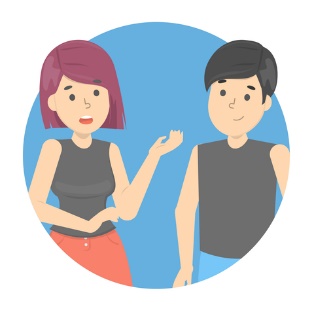 I like to just walk up to an adult and talk about things that interest me.  I like to ask questions.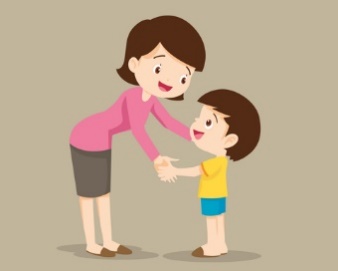 I like to raise my hand to answer or comment in my class.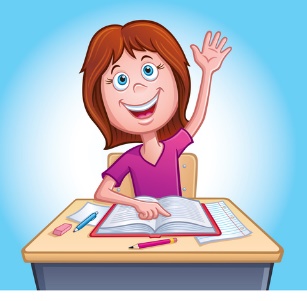 Talking is something I like very much.In [grade level] grade [teacher’s name’ ] asks the class questions.  I like to raise my hand and answer.  I like to raise my hand just to tell her things.  Other kids like to answer and tell things too.  [teacher’s name] cannot call on my every time.  It would be good to answer or tell something to [teacher’s name] just 3 times and then STOP.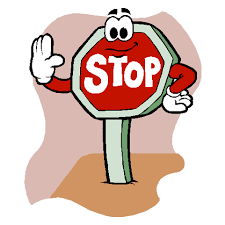 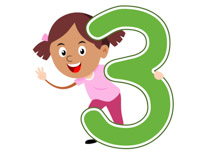 After 3 times I can start to write down what I want to say.  When class is over I can ask [teacher’s name] if it is a good time to ask or tell her something.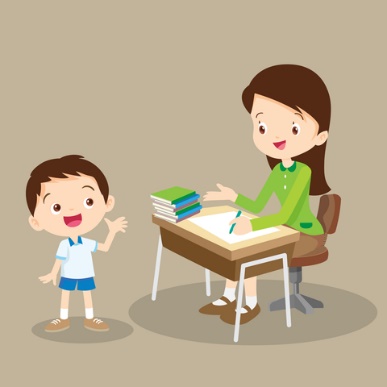 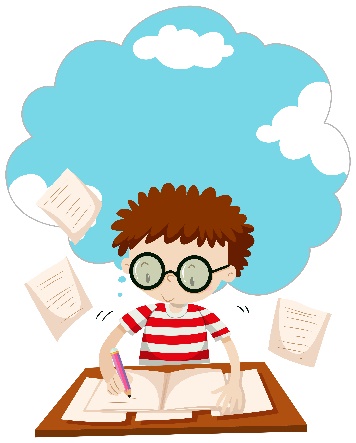 When I am in [Support Room teacher’s name] class and I want to talk to her/him or to [ list other Support Room adults], or any other adult, I need to look at them to see if they look busy.If they are teaching, that is a sign that they are busy.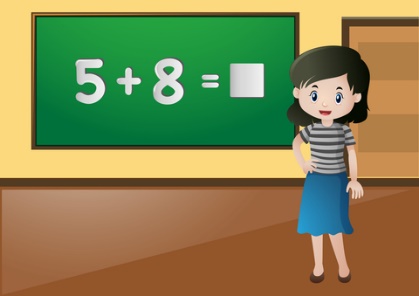 If they are getting things ready in the classroom, that is a sign that they are busy.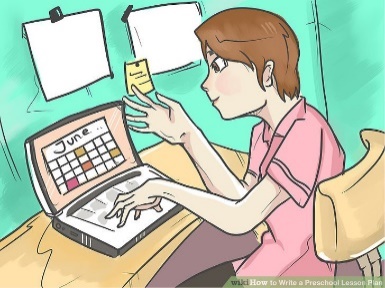 If they are talking to someone, that is a sign that they are busy.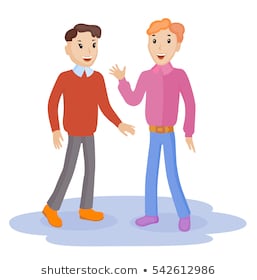 If I am not sure it  is alright to talk, I can say, “Excuse me, is this a good time to talk to you?”  If the answer is “no” I can: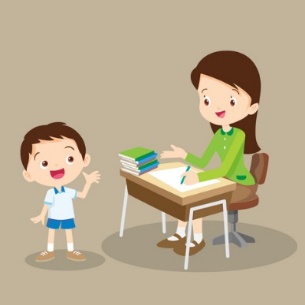 Write down what I want to ask or say and pick another timeCheck my schedule to see what I should be doingIf I’m done then do something else like draw, write a story, or make a poem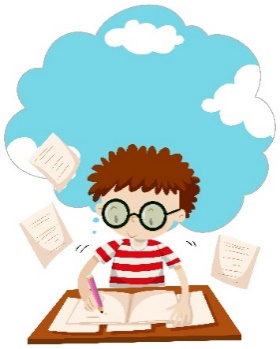 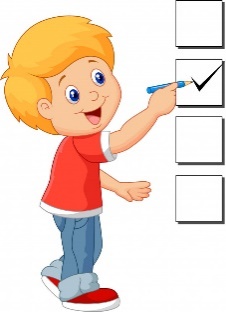 So, to summarize:There are many things to try to do when I want to talk, AND things to try to do if I CAN’T talk.  Here they are in a list.WHEN I WANT TO TALK:Answer or comment only 3 times in [teacher name] classWrite down what I want to say and pick another timeLook to see if it is a good time to talk (are adults busy, are adults talking to someone, are they teaching)If I’m not sure, Ask if it is a good time to talk orCheck my scheduleWHEN IT IS NOT A GOOD TIME TO TALK TRY TO:Write down questions or commentsDraw or write a story or a poem There are times when it is more important to listen and NOT talk.  There are times when it is better to do something else and NOT talk.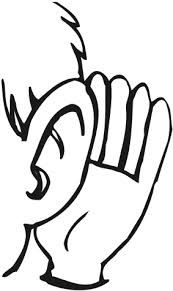 